02-279 ЗиЛ-130В1 4х2 седельный тягач с нагрузкой на ССУ 5.4/6.4 тн с одноосным бортовым полуприцепом ОдАЗ-885 гп 7.5 тн, вес автопоезда: снаряжённый  3.9+2.85 тн, полный 14.2 тн, 150 лс, 80 км/час, ЗиЛ г. Москва, ОдАЗ Одесса, 1964-78/86 г.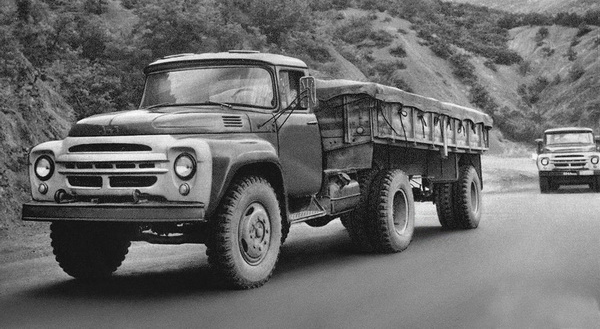 Автор Юрий Воробьёв, источник denisovets.ru. Спасибо от души автору и И. Денисовцу за их труды.  В рамках семейства ЗиЛ-130 заводом был запланирован выпуск и двух модификаций седельного тягача, получивших обозначение ЗиЛ-130В и ЗиЛ-130ВТ. Эти автомобили предполагалось оснащать двухскоростным задним мостом, конструкция которого была разработана по принципу коробки передач, где скорости переключались с помощью шлицевой муфты. 
    Из-за отсутствия в станочном парке ЗиЛа оригинального зубонарезного оборудования, выпуск этих машин был временно отложен, а на замену им была разработана упрощённая версия с обычным односкоростным двухступенчатым задним мостом указанных модификаций, получившая обозначение ЗиЛ-130В1. «Единичка» в индексе модели указывала на временность ее существования – выпуск этих машин предполагалось прекратить после освоения двухскоростного моста. Однако изначально спроектированные седельные тягачи ЗиЛ-130В и ЗиЛ-130ВТ так и не увидели конвейера, а машины с обычным мостом продержались на конвейере предприятия на протяжении всего периода выпуска семейства ЗиЛ-130 – с 1964 по 1985 год. 
    Седельный тягач ЗиЛ-130В1 предназначался для буксировки полуприцепов общим весом до 10500 кг и оборудовался четырёхрядным радиатором, двумя топливными баками ёмкостью по 125 л (основным на левом лонжероне и дополнительным на правом), противогрязевым настилом за кабиной, щитами-подножками на бензобаках, усиленными уширенными задними 16-листовыми рессорами, а также комбинированным тормозным краном, разобщительным краном, соединительной головкой для подсоединения тормозов полуприцепа и штепсельной розеткой для подключения его электроприборов. При этом в комплектацию автомобиля не входил держатель запасного колеса. Задние фонари и кронштейн крепления номерного знака крепились в верхней части кабины ЗиЛ-130В1. Тягач, кроме электрического звукового сигнала типа С44, комплектовался пневматическим двухрупорным (двухтональным) звуковым сигналом С40-Б с ножным выключателем ВК40 и, в отличие от остальных автомобилей семейства ЗиЛ-130, оснащался зеркалами заднего вида увеличенного размера (300х150 мм вместо 200х100 мм). До 1970 года на ЗиЛ-130В1 устанавливался задний мост с повышенным передаточным числом (i=6,97 или i=6,99). 
    В течение всего выпуска тягачи ЗиЛ-130В1 постоянно модернизировались, наряду с другими автомобилями семейства. При этом седельный тягач модернизировался и «персонально», что было связано с особенностями его эксплуатации:   
     В 1966 году по совокупности всех изменений, внедренных к этому времени в семействе ЗиЛ-130, седельный тягач получил заводской индекс ЗиЛ-130В1-66. При этом допустимая нагрузка на седельное устройство была установлена на уровне 5400 кг, а общий вес буксируемого полуприцепа – на уровне 12400 кг (против установленных на начало выпуска 10500 кг). 
     С 1977 года, вследствие проведенных в 1976-1977 годах мероприятий по модернизации семейства, допустимая нагрузка на седельное устройство тягача ЗиЛ-130В1 выросла до 6400 кг, при этом допустимый общий вес буксируемого полуприцепа был увеличен до 14400 кг. Ресурс шасси машины (пробег до первого капитального ремонта) повысился с 200000 км до 300000 км. Модернизированному тягачу был присвоен заводской индекс ЗиЛ-130В1-76. Одновременно во всё нарастающих объёмах начал выпускаться автомобиль с повышенным ресурсом двигателя ЗиЛ-130В1-76Н, в 1982 году полностью заменивший на конвейере обычный ЗиЛ-130В1-76. 
     С 1986 года, в связи со сменой поколений выпускаемых автомобилей, седельный тягач ЗиЛ-130В1 уступил на конвейере место тягачу следующего поколения – ЗиЛ-441510.    Помимо базового ЗиЛ-130В1, автозаводом выпускались следующие его модификации: 
    ЗиЛ-130В1Э (1965-1986) – экспортный вариант седельного тягача, предназначенный для эксплуатации в странах с умеренным климатом. 
    ЗиЛ-130В1Т (1965-1986) – экспортный вариант седельного тягача, предназначенный для эксплуатации в странах с тропическим климатом. 
    ЗиЛ-130В1Е (1966) – опытный седельный тягач с экранированным электрооборудованием. 
    Кроме того, небольшая часть ЗиЛ-130В1 выпускалась в качестве шасси (без седельно-сцепного устройства), предназначавшегося для монтажа различных спецустановок  Приведенные здесь данные относятся к автопоезду, состоящему из тягача ЗиЛ-130В1 и полуприцепа ОдАЗ-885.Технические характеристики ЗиЛ-130В1:Число мест в кабине — 3;колесная формула — 4х2;грузоподъемность — 7,5 т;объем кузова — 8,0 м3;площадь грузовой платформы — 13,5 м2;погрузочная высота — 1,38 м;двигатель: ЗиЛ-130, четырехтактный бензиновый, число цилиндров — 8, рабочий объем — 6,0 л, мощность — 150 л. с. при 3100 об/мин;коробка передач: механическая, число ступеней — 5;главная передача — двойная: пара конических и пара цилиндрических шестерен;передаточное число главной передачи — 6,97;размер шин 260-20;тормоза — колодочные, с пневматическим приводом;подвеска колес — зависимая рессорная;габариты: длина — 9,94 м, ширина — 2,36 м, высота — 2,36 м;база: тягача — 3,30 м, полуприцепа — 4,48 м;колея колес: передних — 1,80 м, задних — 1,79, у полуприцепа — 1,79;масса в снаряженном состоянии: автопоезда — 6,71 т, тягача — 3,86, полуприцепа — 2,85;полная масса — 14,21 т;наименьший дорожный просвет — 0,26 м;радиус поворота (по колее внешнего переднего колеса) — 7,0 м;максимальная скорость — 85 км/ч;контрольный расход топлива — 35 л/100 км;эксплуатационный расход топлива — 40 л/100 км;запас топлива — 250 лПолуприцеп ОдАЗ-885 Одноосный автомобильный полуприцеп ОдАЗ-885 имеет бортовую платформу и предназначен для перевозки грузов в составе автопоезда по дорогам, допускающим движение автотранспорта с осевой нагрузкой до 6 т. Выпускался Одесским автосборочным заводом с 1964 г.Основной тягач полуприцепа ОдАЗ-885 — это седельный тягач ЗиЛ---130В1. Допускается использование полуприцепа с седельными тягачами ЗиЛ-МАЗ-164Н, КАЗ-608, КАЗ-606, КАЗ-606А. Рама полуприцепа сварная, состоит из двух лонжеронов переменного сечения, соединённых между собой поперечинами. В задней части рамы расположена вилка с пальцем для аварийного вытаскивания полуприцепа. На задней поперечине предусмотрено место для установки тягового крюка. Сцепное устройство несъёмный шкворень рабочим диаметром 50,8 мм., закреплён в специальном гнезде на заклёпках. Опорное устройство состоит из двух опор с двухскоростным механизмом подъёма. Привод механизма ручной, расположен с левой и правой сторон полуприцепа. Механизмы подъёма соединены между собой промежуточным валом. Подвеска рессорная, состоит двух основных и двух дополнительных продольных полуэллиптических рессор. Рессоры унифицированы с рессорами задней подвески автомобиля ЗиЛ-130. Колёса дисковые, обозначение обода 178-508 (7-20). Шины пневматические 260-508 (11-20) модели И-252Б. Давление воздуха в шинах 4,3 кгс/см2. Платформа металлическая, задний и боковые борта откидные. Предусмотрены места для установки надставных бортов. Рабочая тормозная система действует на колёса полуприцепа. Привод тормозной системы пневматический, выполнен по однопроводной схеме. Стояночная тормозная система действует на колёса полуприцепа. Привод тормозной системы механический, расположен с левой стороны полуприцепа ОдАЗ-885.Электрооборудование — однопроводная система постоянного тока напряжением 12В с питанием от бортовой сети автомобиля.Технические характеристики ОдАЗ-885:Основной тягач: ЗиЛ-130В1
Полезная нагрузка: 7500 кг.
Масса снаряжённого прицепа: 2850 кг.
Полная масса прицепа: 10350 кг.
Габаритные размеры: - длина: 6385 мм, - ширина: 2455 мм, - высота: 2030 мм.
Допустимая скорость движения: 80 км./ч.
Число колёс: 4+1
Клиренс под нагрузкой: 315 мм.